Non-Native Speakers of English Editing Certificate:Manuscript 40942 “Effect of a Region-Wide Incorporation of an Algorithm Based on the 2012 International Consensus Guideline on the Practice Pattern for the Management of Pancreatic Cystic Neoplasms in an Integrated Health System”All authors are all native English Speakers. Thank you.Sincerely,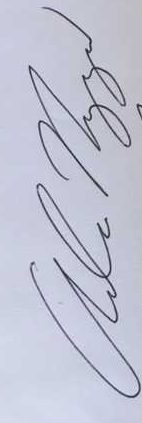 Andrew K. Nguyen MD, MBACorresponding Author